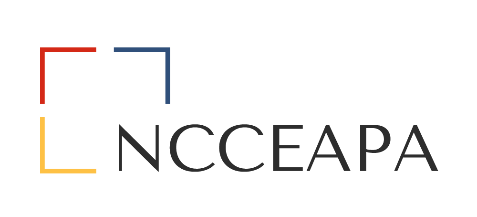 2024 Distinguished Service Award Nomination FormNominee Name:County/District Office:Local Newspaper Name and Address:_____________________________________________________________________________NominatorName:County/District Office:Address:Phone number:E-Mail Address:Complete nomination packets must be e-mailed or postmarked no later than August 1, 2024, 5 p.m.If e-mailed: jscampbe@ncsu.edu If mailed via USPS: 
Julie Campbell, Alexander County Center
151 West Main Avenue
Suite 2
Taylorsville NC 28681-2518Late submissions will not be accepted.To be considered, all nominations must include the information required in the guidelines found on the website: https://ncceapa.ces.ncsu.edu/awards-and-scholarships/distinguished-service-award-guidelines/